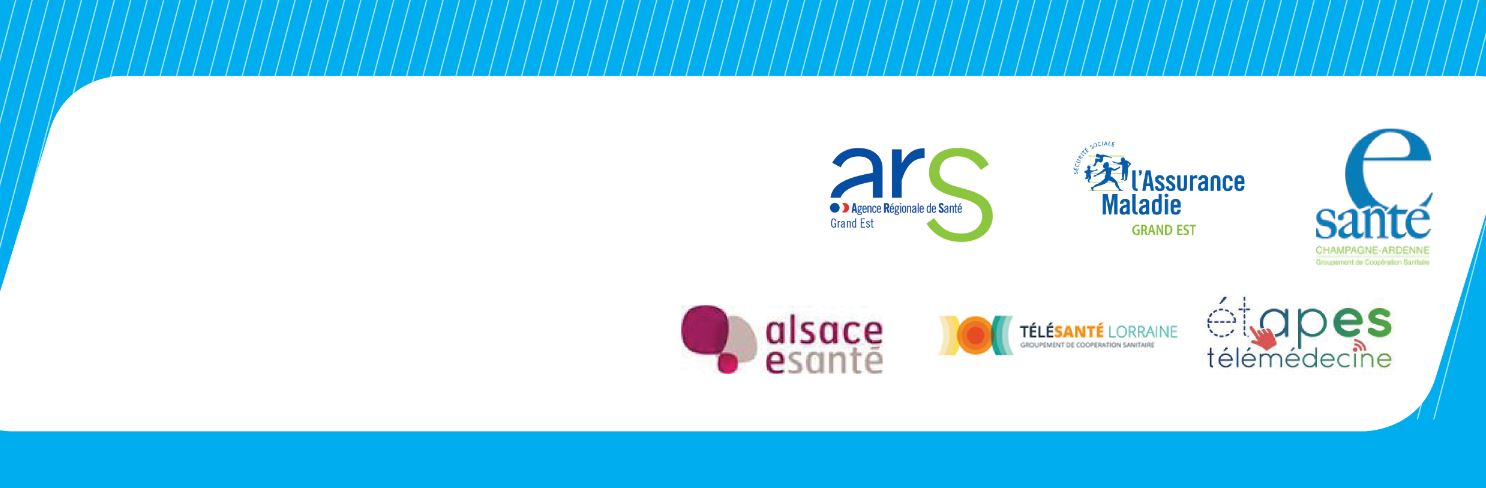 Projet médical de télémédecine en région Grand-Est
MONOGRAPHIE DU PROJET MÉDICAL :[Nom du projet]PROMOTEUR DU PROJET / Interlocuteur privilégiéNota : la monographie est optionnelle pour les projets s’inscrivant dans le cadre de l’article 36 de la Loi de Finances de la Sécurité Sociale de 2014/article 91 de la Loi de Finances de la Sécurité Sociale de 2017, relatives au programmes ETAPES (Expérimentations de Télémédecine pour l’Amélioration des Parcours En Santé).TYPES D’ACTES CONCERNES PAR LE PROJETNATURE DES ACTEURS CONCERNES PAR LE PROJETTYPES DE REMUNERATION DES REQUIS CONCERNES PAR LE PROJETPrécisez les codes actes utilisés et les barèmes :Précisez les cahiers des charges de télémédecine sur lesquels s’appuie votre projet :Précisez les modalités de facturation prévues par les requis :Pour les médecins libéraux :FSE en mode dégradéFeuille de soins papierPour les médecins hospitaliersAutres cas à préciser :PRÉSENTATION SUCCINCTE DU PROJET MEDICAL Synthèse en quelques phrasesDECRIRE LES AUTORISATIONS ET/OU CONVENTIONS SUR LESQUELLES REPOSENT LE PROJET MEDICAL Merci de faire la liste ci-après des autorisations et/ou conventions sur lesquelles repose votre activité médicale hors télémédecine. Les documents justificatifs seront annexés à la présente monographie AUTRES INTERLOCUTEURS IMPORTANTS / Hors médecins ou IDE requis ACTEURS CONCERNÉS Présentation exhaustive des acteurs impliqués dans le projet et leurs rôlesPROJET MÉDICAL DE TELEMEDECINE Présentation exhaustive du projet médicalInitiative :Contexte :Objectifs visés :Bénéfices attendus :Indicateurs d’évaluation proposés : Indicateurs quantitatifs (volume d’activité) et de résultats s’ajoutant aux indicateurs communsPérimètre géographique (y compris les CPAM de rattachement) et populationnel (y compris les pathologies visées si besoin):Partenaires médicaux impliqués, forme de conventionnement et modèle de rémunération :Partenaires non médicaux impliqués, forme de contractualisation/conventionnement et modèle de rémunération :Le projet prévoit il une éducation thérapeutique du patient ? Si oui veuillez préciser :VOLET TECHNIQUESystème d’information existant chez le requis, le requérant, l’effecteur:Dossier Patient, dossier de soins, domaine, logiciel, éditeur,  etc.Equipements techniques spécifiques requis :Chariot, équipements médicaux portatifs, smartphone, tablette, joystick, casque audio, casque 3D, équipements de communication, cartes à puce, lecteurs, objets connectés, ….etc.Logiciel principal (ou APPS ou nom du service)Décrire le nom du service ou du produit, du fournisseur, des fonctions rendues, ….,Equipement principal Objets connectés à l’équipement principal Nota : plus d’informations dans les fiches pédagogiques de l’ASIP Santé fournies dans le kit TélémédecineObjets non connectés à l’équipement principal mais utiles au projetSécurité et échanges :Solutions techniques de télémédecine :
Autres questions associées à la mise en œuvre :
Autres éléments portés à la connaissance du guichet intégré :En particulier il sera précisé le cas échant les labels CE des objets connectés et des logiciels qui le requièrent, les éventuelles validations par la DGOS (cas de la télésurveillance), les méthodes de sécurisation des données et des flux, d’authentification des acteurs, ... Des documents détaillés sur les architectures de sécurité seront annexés à la monographie autant que de besoin. TYPOLOGIE DES TELEACTES ENVISAGEES/ Présentation exhaustive des télé actes : type, discipline, description de l’acteRESSOURCES REQUISES POUR LE PROJET Présentation exhaustive des ressources induites (RH, financières, juridiques et techniques)Ressources humaines  :Ressources financières :Ressources juridiques :Ressources techniques :RESSOURCES DEJA CONSACREES AU PROJETPrésentation exhaustive des ressources induites (RH, financières, juridiques et techniques)Ressources humaines :Ressources financières :Ressources juridiques :Ressources techniques :RESSOURCES RECHERCHEES POUR LE PROJETPrésentation exhaustive des ressources induites (RH, financières, juridiques et techniques)Ressources humaines :Ressources financières :Ressources juridiques :Ressources techniques :DEMARCHES REALISEESANALYSE DE RISQUE ET SWOTDescription des risques identifiés (RH, financières, juridiques et techniques)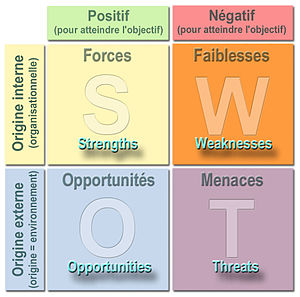 CALENDRIER PRÉVISIONNEL Renseigner les cas avec des croixIndiquer ici quelque est le couple mois/année de début de projet. Le mois est :                       , l’année est : 20  .Actions de préparation en cours :Liste des actions entreprises en préparation de l’expérimentationACTIVITES AUTORISEES QUI SERONT REALISEES PAR LE PERSONNEL IDE Nous vous remercions de bien vouloir vous assurer que les activités réalisées par le personnel IDE durant l’acte de télémédecine sont bien répertoriées dans la liste qui vous est communiquée dans le kit télémédecine.Nota : plus d’informations dans les fiches pédagogiques de l’ASIP Santé fournies dans le kit Télémédecine/ FIN DU DOCUMENTTitre / CivilitéPrénom, NomProfession exacteSi médecin, PS libéral ? (Oui/Non)Si établissement, Nom de l’établissementAdresse complèteTéléphone (Ligne directe)Téléphone (Secrétariat) (Facultatif)Courrier électroniqueRôle : coordonnateur/requérant/requisCommentaires (Facultatif)Acte de téléconsultationActe de télé expertiseActe de téléassistanceActe de télésurveillanceO/NO/NO/NO/NQuels sont les requis ?(éventuellement spécialités)Quels sont les requérants ?(Quels professionnels ?)Quels sont les effecteurs ? (Professionnels aux côtés du patient)Quels sont les industriels ?(Fournisseurs de service y compris au domicile dans le cas de la télésurveillance)Article 36 LFSS2014 complété par Article 91 de la LFSS2017(1)Convention nationale Assurance Maladie 2016(2)Liste des actes et prestations payés par l’Assurance Maladie hors (1) et (2)AutreO/NO/NO/NO/NType d’actePrécisez siArt36 ou Convention nationale AM ou LPP AM ou AutreCode acteBarème de valorisationTéléconsultationTélé expertiseTélésurveillance ICCTélésurveillance IRespiratoireCTélésurveillance IRénaleCTélésurveillance DiabèteTélésurveillance Prothèse cardiaque implantableType d’acteNom du cahier des chargesObservationsTéléconsultationTélé expertiseTélésurveillance ICCTélésurveillance IRespiratoireCTélésurveillance IRénaleCTélésurveillance DiabèteTélésurveillance Prothèse cardiaque implantableTitre / CivilitéPrénom, NomProfession exacteSi médecin, PS libéral ? (Oui/Non)Si établissement, Nom de l’établissementAdresse complèteTéléphoneCourrier électroniqueRôle : coordonnateur/requérantCommentaires (Facultatif)Titre / CivilitéPrénom, NomProfession exacteSi médecin, PS libéral ? (Oui/Non)Si établissement, Nom de l’établissementAdresse complèteTéléphoneCourrier électroniqueRôle : coordonnateur/requérantCommentaires (Facultatif)Titre / CivilitéPrénom, NomProfession exacteSi médecin, PS libéral ? (Oui/Non)Si établissement, Nom de l’établissementAdresse complèteTéléphoneCourrier électroniqueRôle : coordonnateur/requérantCommentaires (Facultatif)Requis/Requérant/Effecteur/Usagers/AutresActeurPS/Etablissement/ AutresRôleEx : RequisEx : Médecin cardiologue libéral installé à HaguenauEx : Assure des téléconsultations le weekendEx : Spécialité cardiologieOu conditions d’inclusionEx : Médecin cardiologue libéral installé à HaguenauEx : Assure des téléconsultations le weekendEx : Spécialité cardiologieOu conditions d’inclusionEx : Médecin cardiologue libéral installé à HaguenauEx : Assure des téléconsultations le weekendEx : RequisEx : Médecin cardiologue libéral installé à HaguenauEx : Assure des téléconsultations le weekendEx : Spécialité cardiologieOu conditions d’inclusionEx : Médecin cardiologue libéral installé à HaguenauEx : Assure des téléconsultations le weekendEx : Spécialité cardiologieOu conditions d’inclusionEx : Médecin cardiologue libéral installé à HaguenauEx : Assure des téléconsultations le weekendEx : RequisEx : Médecin cardiologue libéral installé à HaguenauEx : Assure des téléconsultations le weekendEx : Spécialité cardiologieOu conditions d’inclusionEx : Médecin cardiologue libéral installé à HaguenauEx : Assure des téléconsultations le weekendEx : Spécialité cardiologieOu conditions d’inclusionEx : Médecin cardiologue libéral installé à HaguenauEx : Assure des téléconsultations le weekendEx : RequisEx : Médecin cardiologue libéral installé à HaguenauEx : Assure des téléconsultations le weekendEx : Spécialité cardiologieOu conditions d’inclusionEx : Médecin cardiologue libéral installé à HaguenauEx : Assure des téléconsultations le weekendEx : Spécialité cardiologieOu conditions d’inclusionEx : Médecin cardiologue libéral installé à HaguenauEx : Assure des téléconsultations le weekendEx : RequisEx : Médecin cardiologue libéral installé à HaguenauEx : Assure des téléconsultations le weekendEx : Spécialité cardiologieOu conditions d’inclusionEx : Médecin cardiologue libéral installé à HaguenauEx : Assure des téléconsultations le weekendEx : Spécialité cardiologieOu conditions d’inclusionEx : Médecin cardiologue libéral installé à HaguenauEx : Assure des téléconsultations le weekendType d’équipementsPrix TTCMarquage CE IIBValidation CNILObservationsChariotPC portableTabletteSmartphoneDéfibrillateurPacemakerAutre dispositif implantéType d’équipementsPrix TTCMarquage CE IIBMoyen de connexionObservationsStéthoscopeGlucomètreEndoscopeECGTensiomètreType d’équipementsPrix TTCMarquage CE IIBObservationsGlucomètreEndoscopeECCTensiomètreSolution utiliséeOui/NonObservations/PrécisionsRequiert un hébergement de données de santéInterfacée avec une messagerie sécurisée de santéInterfacée avec le DMPNécessité une connexion à une plateformeLes flux sont sécurisés en HTTPS TLS 1.3Intègre une authentification forte pour le requisIdentification du patient par le NIRNécessite une installation de logiciel ou de plugin ou autre extension chez le requisFacturation sans carte Vitale par le requis grâce au téléservice ADRiLa visioconférence fait appel au protocole WebRTCTechniqueSolution - Editeur ou PrestataireFonctions couvertesFonctions couvertesFonctions couvertesFonctions couvertesSolution côté requérantSolution côté requérantSolution coté requisSolution coté requisComment le requis va-t-il facturer sans carte Vitale ?Comment le requis va-t-il facturer sans carte Vitale ?Information du patient et recueil du consentement ?Information du patient et recueil du consentement ?Information du patient et recueil du consentement ?Information du patient et recueil du consentement ?ModalitésModalitésAuthentification des professionnels de santé intervenant dans l'acte (via CPS, autre) ?Authentification des professionnels de santé intervenant dans l'acte (via CPS, autre) ?Authentification des professionnels de santé intervenant dans l'acte (via CPS, autre) ?Authentification des professionnels de santé intervenant dans l'acte (via CPS, autre) ?ModalitésModalitésProcessus d'identification du patient ?Processus d'identification du patient ?Processus d'identification du patient ?Processus d'identification du patient ?ModalitésModalitésGestion de l'accès des professionnels de santé aux données médicales ?Gestion de l'accès des professionnels de santé aux données médicales ?Gestion de l'accès des professionnels de santé aux données médicales ?Gestion de l'accès des professionnels de santé aux données médicales ?Modalités Modalités Tenue du dossier patient  par le requérant et le requis?Tenue du dossier patient  par le requérant et le requis?Tenue du dossier patient  par le requérant et le requis?Tenue du dossier patient  par le requérant et le requis?ModalitésModalitésFormation et compétence des professionnels de santé participant à l'acte ?Formation et compétence des professionnels de santé participant à l'acte ?Formation et compétence des professionnels de santé participant à l'acte ?Formation et compétence des professionnels de santé participant à l'acte ?ModalitésModalitésHébergement de données de santé à caractère personnel ?Hébergement de données de santé à caractère personnel ?Hébergement de données de santé à caractère personnel ?Hébergement de données de santé à caractère personnel ?ModalitésModalitésQuels usages fait le projet du DMP ?Quels usages fait le projet du DMP ?Quels usages fait le projet du DMP ?Quels usages fait le projet du DMP ?ModalitésModalitésQuels usages fait le projet de la MSSanté ?Quels usages fait le projet de la MSSanté ?Quels usages fait le projet de la MSSanté ?Quels usages fait le projet de la MSSanté ?ModalitésModalités     Quel usage fait le projet de la MSSanté ?     Quel usage fait le projet de la MSSanté ?ModalitésModalitésQuelles sont les données médicales nécessaires pour les requis ?Quelles sont les données médicales nécessaires pour les requis ?Quelles sont les données médicales nécessaires pour les requis ?Quelles sont les données médicales nécessaires pour les requis ?ModalitésModalitésQuelles sont les formations prévues pour les requis et les requérants?Quelles sont les formations prévues pour les requis et les requérants?Quelles sont les formations prévues pour les requis et les requérants?Quelles sont les formations prévues pour les requis et les requérants?ModalitésModalitésMode programmé :Mode programmé :O/NAnesthésieCardiologie DiabétologieDermatologie / Suivi des plaiesGastro-entérologieGériatrie / Troubles locomoteursMédecine générale Néphrologie NeurologieNeuropsychologie OphtalmologieORLOrthopédie PédiatrePneumologie Psychiatrie / Comportement Soins palliatifs / Douleur Autres (précisez)Mode non programmé :Mode non programmé :Urgences Médecin traitantMédecin spécialiste (précisez)ProcessusDiscipline/SpécialitéDescription de l'acteDescription de l'acteVolumétrie
par anVolumétrie
par anVolumétrie
par anActe 1 de télémédecineEx : DiabétologieEx : Réaliser un dépistage par rétinographie des personnes diabétiques de - 70 ansEx : Réaliser un dépistage par rétinographie des personnes diabétiques de - 70 ansEx : 40Ex : 40Ex : 40Ex : TéléconsultationEx : DiabétologieEx : Réaliser un dépistage par rétinographie des personnes diabétiques de - 70 ansEx : Réaliser un dépistage par rétinographie des personnes diabétiques de - 70 ansEx : 40Ex : 40Ex : 40Si Disciplines
"Autres" précisezEx : Réaliser un dépistage par rétinographie des personnes diabétiques de - 70 ansEx : Réaliser un dépistage par rétinographie des personnes diabétiques de - 70 ansEx : 40Ex : 40Ex : 40Si Disciplines
"Autres" précisezEx : Réaliser un dépistage par rétinographie des personnes diabétiques de - 70 ansEx : Réaliser un dépistage par rétinographie des personnes diabétiques de - 70 ansEx : 40Ex : 40Ex : 40Acte 2 de télémédecineEx : TéléexpertiseSi Disciplines
"Autres" précisezSi Disciplines
"Autres" précisezActe 3 de télémédecineEx : TélésurveillanceSi Disciplines
"Autres" précisezSi Disciplines
"Autres" précisezActe 4 de télémédecineEx : TéléassistanceSi Disciplines
"Autres" précisezSi Disciplines
"Autres" précisezNatureMontants TTCObservationsInvestissement infrastructureMaintenance annuelle infrastructureInvestissement matérielMaintenance annuelle du matérielInvestissement logicielMaintenance annuelle du logicielAbonnement annuel à un serviceNatureMontants TTCObservationsInvestissement infrastructureMaintenance annuelle infrastructureInvestissement matérielMaintenance annuelle du matérielInvestissement logicielMaintenance annuelle du logicielAbonnement annuel à un serviceNatureMontants TTCObservationsInvestissement infrastructureMaintenance annuelle infrastructureInvestissement matérielMaintenance annuelle du matérielInvestissement logicielMaintenance annuelle du logicielAbonnement annuel à un serviceDéclaration d’activité ARS(article 36)Déclaration d’activitéOrdre des médecinsDéclaration CNILDémarche Article 51 si besoinO/NO/NO/NO/NContrat ARS(hors article 36 ou Convention médicale AM)Convention entre requis/requérant/effecteurDéclaration AssureurAutresO/NO/NO/NLettre d’engagement pour la télé expertisesARS(article 36)Déclaration de l’industriel auprès de la DGOS-PF3@sante.gouv.fr pour la télésurveillance(article 36)O/NO/NMois 1Mois 2Mois 2Mois 3Mois 4Mois 5Mois 6Mois 7Mois 8Mois 9Mois 10PHASE 1PHASE 1PHASE 1PHASE 1PHASE 1PHASE 1PHASE 1PHASE 1PHASE 1PHASE 1PHASE 1libelléPHASE 2PHASE 2PHASE 2PHASE 2PHASE 2PHASE 2PHASE 2PHASE 2PHASE 2PHASE 2PHASE 2libelléPHASE 3PHASE 3PHASE 3PHASE 3PHASE 3PHASE 3PHASE 3PHASE 3PHASE 3PHASE 3PHASE 3libelléPHASE 4PHASE 4PHASE 4PHASE 4PHASE 4PHASE 4PHASE 4PHASE 4PHASE 4PHASE 4PHASE 4libellé